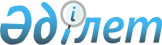 Бөкей ордасы аудандық мәслихатының 2018 жылғы 25 желтоқсандағы №22-2 "2019-2021 жылдарға арналған аудандық бюджет туралы" шешіміне өзгерістер енгізу туралы
					
			Күшін жойған
			
			
		
					Батыс Қазақстан облысы Бөкей ордасы аудандық мәслихатының 2019 жылғы 7 маусымдағы № 27-1 шешімі. Батыс Қазақстан облысының Әділет департаментінде 2019 жылғы 10 маусымда № 5714 болып тіркелді. Күші жойылды - Батыс Қазақстан облысы Бөкей ордасы аудандық мәслихатының 2020 жылғы 4 наурыздағы № 36-3 шешімімен
      Ескерту. Күші жойылды - Батыс Қазақстан облысы Бөкей ордасы аудандық мәслихатының 04.03.2020 № 36-3 шешімімен (алғашқы ресми жарияланған күнінен бастап қолданысқа енгізіледі).
      Қазақстан Республикасының 2008 жылғы 4 желтоқсандағы Бюджет кодексіне, Қазақстан Республикасының 2001 жылғы 23 қаңтардағы "Қазақстан Республикасындағы жергілікті мемлекеттік басқару және өзін-өзі басқару туралы" Заңына сәйкес Бөкей ордасы аудандық мәслихаты ШЕШІМ ҚАБЫЛДАДЫ:
      1. Бөкей ордасы аудандық мәслихатының 2018 жылғы 25 желтоқсандағы №22-2 "2019-2021 жылдарға арналған аудандық бюджет туралы" шешіміне (Нормативтік құқықтық актілерді мемлекеттік тіркеу тізілімінде №5483 тіркелген, 2019 жылғы 9 қаңтардағы Қазақстан Республикасы нормативтік құқықтық актілерінің эталондық бақылау банкінде жарияланған) мынадай өзгерістер енгізілсін:
      1-тармақ мынадай редакцияда жазылсын:
      "1. 2019-2021 жылдарға арналған аудандық бюджет 1, 2 және 3 - қосымшаларға сәйкес, соның ішінде 2019 жылға келесі көлемде бекітілсін:
      1) кірістер – 4 333 563 мың теңге:
      салықтық түсімдер – 256 624 мың теңге;
      салықтық емес түсімдер – 5 030 мың теңге;
      негізгі капиталды сатудан түсетін түсімдер - 150 мың теңге;
      трансферттер түсімі – 4 071 759 мың теңге;
      2) шығындар – 4 374 439 мың теңге;
      3) таза бюджеттік кредиттеу – 44 939 мың теңге:
      бюджеттік кредиттер – 68 176 мың теңге;
      бюджеттік кредиттерді өтеу – 23 237 мың теңге;
      4) қаржы активтерімен операциялар бойынша сальдо – 0 теңге:
      қаржы активтерін сатып алу – 0 теңге;
      мемлекеттің қаржы активтерін сатудан түсетін түсімдер – 0 теңге;
      5) бюджет тапшылығы (профициті) – - 85 815 мың теңге;
      6) бюджет тапшылығын қаржыландыру (профицитін пайдалану) – 85 815 мың теңге:
      қарыздар түсімі – 68 176 мың теңге;
      қарыздарды өтеу – 23 237 мың теңге;
      бюджет қаражатының пайдаланылатын қалдықтары – 40 876 мың теңге."; 
      көрсетілген шешімнің 1-қосымшасы осы шешімнің қосымшасына сәйкес жаңа редакцияда жазылсын.
      2. Бөкей ордасы аудандық мәслихатының аппарат басшысы (А.Хайруллин) осы шешімнің әділет органдарында мемлекеттік тіркелуін, Қазақстан Республикасының нормативтік құқықтық актілерінің эталондық бақылау банкінде оның ресми жариялануын қамтамасыз етсін.
      3. Осы шешім 2019 жылдың 1 қаңтарынан бастап қолданысқа енгізіледі. 2019 жылға арналған аудандық бюджет
      (мың теңге)
					© 2012. Қазақстан Республикасы Әділет министрлігінің «Қазақстан Республикасының Заңнама және құқықтық ақпарат институты» ШЖҚ РМК
				
      Сессия төрағасы

Ж.Ашенов

      Мәслихат хатшысы

Е.Таңатов
2019 жылғы 7 маусымдағы №27-1
Бөкей ордасы аудандық
мәслихаттың шешіміне қосымша2018 жылғы 25 желтоқсандағы №22-2
Бөкей ордасы аудандық мәслихаттың
шешіміне 1-қосымша
Санаты
Санаты
Санаты
Санаты
Санаты
Сомасы
Сыныбы
Сыныбы
Сыныбы
Сыныбы
Сомасы
Ішкі сыныбы
Ішкі сыныбы
Ішкі сыныбы
Сомасы
Ерекшелігі
Ерекшелігі
Сомасы
Атауы
Сомасы
1
2
3
4
5
6
1) Кірістер
4 333 563
1
Салықтық түсімдер
256 624
01
Табыс салығы
97 432
2
Жеке табыс салығы
97 432
03
Әлеуметтік салық
113 140
1
Әлеуметтік салық
113 140
04
Меншікке салынатын салықтар
43 475
1
Мүлікке салынатын салықтар
33 250
3
Жер салығы
169
4
Көлік құралдарына салынатын салық
7 956
5
Бірыңғай жер салығы
2 100
05
Тауарларға, жұмыстарға және қызметтерге салынатын ішкі салықтар
1 377
2
Акциздер
541
3
Табиғи және басқа да ресурстарды пайдаланғаны үшiн түсетiн түсiмдер
700
4
Кәсiпкерлiк және кәсiби қызметтi жүргiзгенi үшiн алынатын алымдар
136
08
Заңдық маңызы бар әрекеттерді жасағаны және (немесе) оған уәкілеттігі бар мемлекеттік органдар немесе лауазымды адамдар құжаттар бергені үшін алынатын міндетті төлемдер
1 200
1
Мемлекеттік баж
1 200
2
Салықтық емес түсiмдер
5 030
01
Мемлекеттік меншіктен түсетін кірістер
4 730
5
Мемлекет меншігіндегі мүлікті жалға беруден түсетін кірістер
4 730
06
Басқа да салықтық емес түсiмдер
300
1
Басқа да салықтық емес түсiмдер
300
3
Негізгі капиталды сатудан түсетін түсімдер
150
03
Жердi және материалдық емес активтердi сату
150
1
Жерді сату
150
4
Трансферттердің түсімдері
4 071 759
02
Мемлекеттiк басқарудың жоғары тұрған органдарынан түсетiн трансферттер
4 071 759
2
Облыстық бюджеттен түсетiн трансферттер
4 071 759
Функционалдық топ
Функционалдық топ
Функционалдық топ
Функционалдық топ
Функционалдық топ
Сомасы
Функционалдық кіші топ
Функционалдық кіші топ
Функционалдық кіші топ
Функционалдық кіші топ
Сомасы
Бюджеттік бағдарламалардың әкімшісі
Бюджеттік бағдарламалардың әкімшісі
Бюджеттік бағдарламалардың әкімшісі
Сомасы
Бюджеттік бағдарлама
Бюджеттік бағдарлама
Сомасы
Атауы
Сомасы
1
2
3
4
5
6
2) Шығындар 
4 374 439
01
Жалпы сипаттағы мемлекеттiк қызметтер 
260 391
1
Мемлекеттiк басқарудың жалпы функцияларын орындайтын өкілді, атқарушы және басқа органдар
163 563
112
Аудан (облыстық маңызы бар қала) мәслихатының аппараты
15 881
001
Аудан (облыстық маңызы бар қала) мәслихатының қызметін қамтамасыз ету жөніндегі қызметтер
15 881
122
Аудан (облыстық маңызы бар қала) әкімінің аппараты
74 021
001
Аудан (облыстық маңызы бар қала) әкімінің қызметін қамтамасыз ету жөніндегі қызметтер
74 021
123
Қаладағы аудан, аудандық маңызы бар қала, кент, ауыл, ауылдық округ әкімінің аппараты
73 661
001
Қаладағы аудан, аудандық маңызы бар қала, кент, ауыл, ауылдық округ әкімінің қызметін қамтамасыз ету жөніндегі қызметтер
63 341
022
Мемлекеттік органның күрделі шығыстары
10 320
2
Қаржылық қызмет
1 066
459
Ауданның (облыстық маңызы бар қаланың) экономика және қаржы бөлімі
1 066
003
Салық салу мақсатында мүлікті бағалауды жүргізу
406
010
Жекешелендіру, коммуналдық меншікті басқару, жекешелендіруден кейінгі қызмет және осыған байланысты дауларды реттеу
660
9
Жалпы сипаттағы өзге де мемлекеттiк қызметтер
95 762
454
Ауданның (облыстық маңызы бар қаланың) кәсіпкерлік және ауыл шаруашылығы бөлімі
18 562
001
Жергілікті деңгейде кәсіпкерлікті және ауыл шаруашылығын дамыту саласындағы мемлекеттік саясатты іске асыру жөніндегі қызметтер
18 562
458
Ауданның (облыстық маңызы бар қаланың) тұрғын үй-коммуналдық шаруашылығы, жолаушылар көлігі және автомобиль жолдары бөлімі
36 651
001
Жергілікті деңгейде тұрғын үй-коммуналдық шаруашылығы, жолаушылар көлігі және автомобиль жолдары саласындағы мемлекеттік саясатты іске асыру жөніндегі қызметтер
27 161
013
Мемлекеттік органның күрделі шығыстары
5 280
113
Жергілікті бюджеттерден берілетін ағымдағы нысаналы трансферттер
4 210
459
Ауданның (облыстық маңызы бар қаланың) экономика және қаржы бөлімі
37 549
001
Ауданның (облыстық маңызы бар қаланың) экономикалық саясатын қалыптастыру мен дамыту, мемлекеттік жоспарлау, бюджеттік атқару және коммуналдық меншігін басқару саласындағы мемлекеттік саясатты іске асыру жөніндегі қызметтер 
26 158
026
Аудандық маңызы бар қала, ауыл, кент, ауылдық округ бюджеттеріне ең төменгі жалақы мөлшерінің өзгеруіне байланысты азаматтық қызметшілердің жекелеген санаттарының, мемлекеттік бюджет қаражаты есебінен ұсталатын ұйымдар қызметкерлерінің, қазыналық кәсіпорындар қызметкерлерінің жалақысын көтеруге берілетін ағымдағы нысаналы трансферттер
11 391
466
Ауданның (облыстық маңызы бар қаланың) сәулет, қала құрылысы және құрылыс бөлімі
3 000
040
Мемлекеттік органдардың объектілерін дамыту
3 000
02
Қорғаныс
19 351
1
Әскери мұқтаждар
5 440
122
Аудан (облыстық маңызы бар қала) әкімінің аппараты
5 440
005
Жалпыға бірдей әскери міндетті атқару шеңберіндегі іс-шаралар
5 440
2
Төтенше жағдайлар жөніндегі жұмыстарды ұйымдастыру
13 911
122
Аудан (облыстық маңызы бар қала) әкімінің аппараты
13 911
006
Аудан (облыстық маңызы бар қала) ауқымындағы төтенше жағдайлардың алдын алу және оларды жою
911
007
Аудандық (қалалық) ауқымдағы дала өрттерінің, сондай-ақ мемлекеттік өртке қарсы қызмет органдары құрылмаған елдi мекендерде өрттердің алдын алу және оларды сөндіру жөніндегі іс-шаралар
13 000
04
Білім беру
2 134 461
1
Мектепке дейінгі тәрбие және оқыту
36 645
464
Ауданның (облыстық маңызы бар қаланың) білім бөлімі
36 645
009
Мектепке дейінгі тәрбие мен оқыту ұйымдарының қызметін қамтамасыз ету
36 645
2
Бастауыш, негізгі орта және жалпы орта білім беру
1 929 762
457
Ауданның (облыстық маңызы бар қаланың) мәдениет, тілдерді дамыту, дене шынықтыру және спорт бөлімі
60 389
017
Балалар мен жасөспірімдерге спорт бойынша қосымша білім беру
60 389
464
Ауданның (облыстық маңызы бар қаланың) білім бөлімі
1 869 218
003
Жалпы білім беру
1 748 088
006
Балаларға қосымша білім беру 
121 130
466
Ауданның (облыстық маңызы бар қаланың) сәулет, қала құрылысы және құрылыс бөлімі
155
021
Бастауыш, негізгі орта және жалпы орта білім беру объектілерін салу және реконструкциялау
155
9
Білім беру саласындағы өзге де қызметтер
168 054
464
Ауданның (облыстық маңызы бар қаланың) білім бөлімі
168 054
001
Жергілікті деңгейде білім беру саласындағы мемлекеттік саясатты іске асыру жөніндегі қызметтер
13 450
005
Ауданның (облыстық маңызы бар қаланың) мемлекеттік білім беру мекемелер үшін оқулықтар мен оқу-әдiстемелiк кешендерді сатып алу және жеткізу
98 314
007
Аудандық (қалалық) ауқымдағы мектеп олимпиадаларын және мектептен тыс іс-шараларды өткізу
975
015
Жетім баланы (жетім балаларды) және ата-аналарының қамқорынсыз қалған баланы (балаларды) күтіп-ұстауға қамқоршыларға (қорғаншыларға) ай сайынға ақшалай қаражат төлемі
3 770
067
Ведомстволық бағыныстағы мемлекеттік мекемелер мен ұйымдардың күрделі шығыстары
20 400
068
Халықтың компьютерлік сауаттылығын арттыруды қамтамасыз ету
547
113
Жергілікті бюджеттерден берілетін ағымдағы нысаналы трансферттер
30 598
05
Денсаулық сақтау
147
9
Денсаулық сақтау саласындағы өзге де қызметтер
147
123
Қаладағы аудан, аудандық маңызы бар қала, кент, ауыл, ауылдық округ әкімінің аппараты
147
002
Шұғыл жағдайларда сырқаты ауыр адамдарды дәрігерлік көмек көрсететін ең жақын денсаулық сақтау ұйымына дейін жеткізуді ұйымдастыру
147
06
Әлеуметтiк көмек және әлеуметтiк қамсыздандыру
588 582
1
Әлеуметтiк қамсыздандыру
309 899
451
Ауданның (облыстық маңызы бар қаланың) жұмыспен қамту және әлеуметтік бағдарламалар бөлімі
309 899
005
Мемлекеттік атаулы әлеуметтік көмек 
309 899
2
Әлеуметтiк көмек
241 976
451
Ауданның (облыстық маңызы бар қаланың) жұмыспен қамту және әлеуметтік бағдарламалар бөлімі
241 976
002
Жұмыспен қамту бағдарламасы
128 849
006
Тұрғын үйге көмек көрсету
3 985
007
Жергілікті өкілетті органдардың шешімі бойынша мұқтаж азаматтардың жекелеген топтарына әлеуметтік көмек
42 970
010
Үйден тәрбиеленіп оқытылатын мүгедек балаларды материалдық қамтамасыз ету
2 163
014
Мұқтаж азаматтарға үйде әлеуметтік көмек көрсету
25 845
017
Оңалтудың жеке бағдарламасына сәйкес мұқтаж мүгедектердi мiндеттi гигиеналық құралдармен қамтамасыз ету, қозғалуға қиындығы бар бірінші топтағы мүгедектерге жеке көмекшінің және есту бойынша мүгедектерге қолмен көрсететiн тіл маманының қызметтерін ұсыну
11 442
023
Жұмыспен қамту орталықтарының қызметін қамтамасыз ету
26 722
9
Әлеуметтiк көмек және әлеуметтік қамтамасыз ету салаларындағы өзге де қызметтер
36 707
451
Ауданның (облыстық маңызы бар қаланың) жұмыспен қамту және әлеуметтік бағдарламалар бөлімі
36 707
001
Жергілікті деңгейде халық үшін әлеуметтік бағдарламаларды жұмыспен қамтуды қамтамасыз етуді іске асыру саласындағы мемлекеттік саясатты іске асыру жөніндегі қызметтер
29 347
011
Жәрдемақыларды және басқа да әлеуметтік төлемдерді есептеу, төлеу мен жеткізу бойынша қызметтерге ақы төлеу
6 314
050
Қазақстан Республикасында мүгедектердің құқықтарын қамтамасыз етуге және өмір сүру сапасын жақсарту
1 046
07
Тұрғын үй-коммуналдық шаруашылық
516 573
1
Тұрғын үй шаруашылығы
399 416
458
Ауданның (облыстық маңызы бар қаланың) тұрғын үй-коммуналдық шаруашылығы, жолаушылар көлігі және автомобиль жолдары бөлімі
2 000
004
Азаматтардың жекелеген санаттарын тұрғын үймен қамтамасыз ету
2 000
466
Ауданның (облыстық маңызы бар қаланың) сәулет, қала құрылысы және құрылыс бөлімі
397 416
003
Коммуналдық тұрғын үй қорының тұрғын үйін жобалау және (немесе) салу, реконструкциялау
344 367
004
Инженерлік-коммуникациялық инфрақұрылымды жобалау, дамыту және (немесе) жайластыру
53 049
2
Коммуналдық шаруашылық
116 657
458
Ауданның (облыстық маңызы бар қаланың) тұрғын үй-коммуналдық шаруашылығы, жолаушылар көлігі және автомобиль жолдары бөлімі
2 000
048
Қаланы және елді мекендерді абаттандыруды дамыту
2 000
466
Ауданның (облыстық маңызы бар қаланың) сәулет, қала құрылысы және құрылыс бөлімі
114 657
006
Сумен жабдықтау және су бұру жүйесін дамыту
114 657
3
Елді-мекендерді көркейту
500
458
Ауданның (облыстық маңызы бар қаланың) тұрғын үй-коммуналдық шаруашылығы, жолаушылар көлігі және автомобиль жолдары бөлімі
500
016
Елдi мекендердiң санитариясын қамтамасыз ету
500
08
Мәдениет, спорт, туризм және ақпараттық кеңістiк
313 173
1
Мәдениет саласындағы қызмет
147 072
457
Ауданның (облыстық маңызы бар қаланың) мәдениет, тілдерді дамыту, дене шынықтыру және спорт бөлімі
147 072
003
Мәдени-демалыс жұмысын қолдау
147 072
2
Спорт
17 683
457
Ауданның (облыстық маңызы бар қаланың) мәдениет, тілдерді дамыту, дене шынықтыру және спорт бөлімі
5 846
009
Аудандық (облыстық маңызы бар қалалық) деңгейде спорттық жарыстар өткiзу
3 436
010
Әртүрлi спорт түрлерi бойынша аудан (облыстық маңызы бар қала) құрама командаларының мүшелерiн дайындау және олардың облыстық спорт жарыстарына қатысуы
2 410
466
Ауданның (облыстық маңызы бар қаланың) сәулет, қала құрылысы және құрылыс бөлімі
11 837
008
Cпорт объектілерін дамыту
11 837
3
Ақпараттық кеңiстiк
99 957
456
Ауданның (облыстық маңызы бар қаланың) ішкі саясат бөлімі
12 722
002
Мемлекеттік ақпараттық саясат жүргізу жөніндегі қызметтер
12 722
457
Ауданның (облыстық маңызы бар қаланың) мәдениет, тілдерді дамыту, дене шынықтыру және спорт бөлімі
87 235
006
Аудандық (қалалық) кiтапханалардың жұмыс iстеуi
87 235
9
Мәдениет, спорт, туризм және ақпараттық кеңiстiктi ұйымдастыру жөнiндегi өзге де қызметтер
48 461
456
Ауданның (облыстық маңызы бар қаланың) ішкі саясат бөлімі
32 877
001
Жергілікті деңгейде ақпарат, мемлекеттілікті нығайту және азаматтардың әлеуметтік сенімділігін қалыптастыру саласында мемлекеттік саясатты іске асыру жөніндегі қызметтер
14 758
003
Жастар саясаты саласында іс-шараларды іске асыру
18 119
457
Ауданның (облыстық маңызы бар қаланың) мәдениет, тілдерді дамыту, дене шынықтыру және спорт бөлімі
15 584
001
Жергілікті деңгейде мәдениет, тілдерді дамыту, дене шынықтыру және спорт саласында мемлекеттік саясатты іске асыру жөніндегі қызметтер
15 184
032
Ведомстволық бағыныстағы мемлекеттік мекемелер мен ұйымдардың күрделі шығыстары
400
10
Ауыл, су, орман, балық шаруашылығы, ерекше қорғалатын табиғи аумақтар, қоршаған ортаны және жануарлар дүниесін қорғау, жер қатынастары
142 347
1
Ауыл шаруашылығы
107 760
466
Ауданның (облыстық маңызы бар қаланың) сәулет, қала құрылысы және құрылыс бөлімі
1 000
010
Ауыл шаруашылығы объектілерін дамыту
1 000
473
Ауданның (облыстық маңызы бар қаланың) ветеринария бөлімі
106 760
001
Жергілікті деңгейде ветеринария саласындағы мемлекеттік саясатты іске асыру жөніндегі қызметтер
11 294
005
Мал көмінділерінің (биотермиялық шұңқырлардың) жұмыс істеуін қамтамасыз ету
1800
006
Ауру жануарларды санитарлық союды ұйымдастыру
4 650
010
Ауыл шаруашылығы жануарларын сәйкестендіру жөніндегі іс-шараларды өткізу
631
011
Эпизоотияға қарсы іс-шаралар жүргізу
86 960
047
Жануарлардың саулығы мен адамның денсаулығына қауіп төндіретін, алып қоймай залалсыздандырылған (зарарсыздандырылған) және қайта өңделген жануарлардың, жануарлардан алынатын өнімдер мен шикізаттың құнын иелеріне өтеу
1 425
6
Жер қатынастары
13 991
463
Ауданның (облыстық маңызы бар қаланың) жер қатынастары бөлімі
13 991
001
Аудан (облыстық маңызы бар қала) аумағында жер қатынастарын реттеу саласындағы мемлекеттік саясатты іске асыру жөніндегі қызметтер
13 991
9
Ауыл, су, орман, балық шаруашылығы, қоршаған ортаны қорғау және жер қатынастары саласындағы басқа да қызметтер
20 596
459
Ауданның (облыстық маңызы бар қаланың) экономика және қаржы бөлімі
20 596
099
Мамандарға әлеуметтік қолдау көрсету жөніндегі шараларды іске асыру
20 596
11
Өнеркәсіп, сәулет, қала құрылысы және құрылыс қызметі
10 978
2
Сәулет, қала құрылысы және құрылыс қызметі
10 978
466
Ауданның (облыстық маңызы бар қаланың) сәулет, қала құрылысы және құрылыс бөлімі
10 978
001
Құрылыс, облыс қалаларының, аудандарының және елді мекендерінің сәулеттік бейнесін жақсарту саласындағы мемлекеттік саясатты іске асыру және ауданның (облыстық маңызы бар қаланың) аумағын оңтайла және тиімді қала құрылыстық игеруді қамтамасыз ету жөніндегі қызметтер 
10 978
12
Көлiк және коммуникация
48 212
1
Автомобиль көлiгi
48 212
458
Ауданның (облыстық маңызы бар қаланың) тұрғын үй-коммуналдық шаруашылығы, жолаушылар көлігі және автомобиль жолдары бөлімі
48 212
023
Автомобиль жолдарының жұмыс істеуін қамтамасыз ету
36 992
045
Аудандық маңызы бар автомобиль жолдарын және елді-мекендердің көшелерін күрделі және орташа жөндеу
11 220
13
Басқалар
23 649
9
Басқалар
23 649
458
Ауданның (облыстық маңызы бар қаланың) тұрғын үй-коммуналдық шаруашылығы, жолаушылар көлігі және автомобиль жолдары бөлімі
14 653
040
Өңірлерді дамытудың 2020 жылға дейінгі бағдарламасы шеңберінде өңірлерді экономикалық дамытуға жәрдемдесу бойынша шараларды іске асыру
14 653
459
Ауданның (облыстық маңызы бар қаланың) экономика және қаржы бөлімі
8 996
012
Ауданның (облыстық маңызы бар қаланың) жергілікті атқарушы органының резерві
8 996
15
Трансферттер
316 575
1
Трансферттер
316 575
459
Ауданның (облыстық маңызы бар қаланың) экономика және қаржы бөлімі
316 575
006
Пайдаланылмаған (толық пайдаланылмаған) нысаналы трансферттерді қайтару
941
024
Заңнаманы өзгертуге байланысты жоғары тұрған бюджеттің шығындарын өтеуге төменгі тұрған бюджеттен ағымдағы нысаналы трансферттер
129 147
038
Субвенциялар
178 187
051
Жергілікті өзін-өзі басқару органдарына берілетін трансферттер
8 300
3) Таза бюджеттік кредиттеу
44 939
Бюджеттiк кредиттер
68 176
10
Ауыл, су, орман, балық шаруашылығы, ерекше қорғалатын табиғи аумақтар, қоршаған ортаны және жануарлар дүниесін қорғау, жер қатынастары
68 176
9
Ауыл, су, орман, балық шаруашылығы, қоршаған ортаны қорғау және жер қатынастары саласындағы басқа да қызметтер
68 176
459
Ауданның (облыстық маңызы бар қаланың) экономика және қаржы бөлімі
68 176
018
Мамандарды әлеуметтік қолдау шараларын іске асыру үшін бюджеттік кредиттер
68 176
16
Қарыздарды өтеу
23 237
1
Қарыздарды өтеу
23 237
459
Ауданның (облыстық маңызы бар қаланың) экономика және қаржы бөлімі
23 237
005
Жергілікті атқарушы органның жоғары тұрған бюджет алдындағы борышын өтеу
23 237
Санаты
Санаты
Санаты
Санаты
Санаты
Сомасы
Сыныбы
Сыныбы
Сыныбы
Сыныбы
Сомасы
Ішкі сыныбы
Ішкі сыныбы
Ішкі сыныбы
Сомасы
Ерекшелігі
Ерекшелігі
Сомасы
Атауы
Сомасы
5
Бюджеттік кредиттерді өтеу
23 237
01
Бюджеттік кредиттерді өтеу
23 237
1
Мемлекеттік бюджеттен берілген бюджеттік кредиттерді өтеу
23 237
4) Қаржы активтерімен операциялар бойынша сальдо
0
Функционалдық топ
Функционалдық топ
Функционалдық топ
Функционалдық топ
Функционалдық топ
Сомасы
Функционалдық кіші топ
Функционалдық кіші топ
Функционалдық кіші топ
Функционалдық кіші топ
Сомасы
Бюджеттік бағдарламалардың әкімшісі
Бюджеттік бағдарламалардың әкімшісі
Бюджеттік бағдарламалардың әкімшісі
Сомасы
Бюджеттік бағдарлама
Бюджеттік бағдарлама
Сомасы
Атауы
Сомасы
Қаржы активтерін сатып алу 
0
Санаты
Санаты
Санаты
Санаты
Санаты
Сомасы
Сыныбы
Сыныбы
Сыныбы
Сыныбы
Сомасы
Ішкі сыныбы
Ішкі сыныбы
Ішкі сыныбы
Сомасы
Ерекшелігі
Ерекшелігі
Сомасы
Атауы
Сомасы
6
Мемлекеттің қаржы активтерін сатудан түсетін түсімдер
0
01
Мемлекеттің қаржы активтерін сатудан түсетін түсімдер
0
1
Қаржы активтерін ел ішінде сатудан түсетін түсімдер
0
5) Бюджет тапшылығы (профициті)
-85 815
6) Бюджет тапшылығын қаржыландыру (профицитін пайдалану)
85 815
Қарыздар түсімі 
68 176
Қарыздарды өтеу
23 237
Бюджет қаражатының пайдаланылатын қалдықтары
40 876